МДОУ «Детский сад № 95»Материал для занятий с детьми второй младшей группы (3- 4 лет) по теме «Летняя фантазия».                                                           Подготовила и составила:  Баева Т.ИПОЗНАВАТЕЛЬНОЕ РАЗВИТИЕ (формирование элементарных математических представлений - ФЭМП)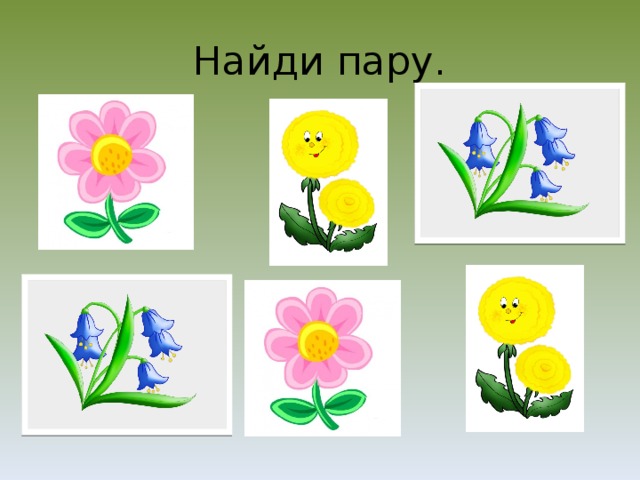 Физкультминутка с движениями  «Кузнечики»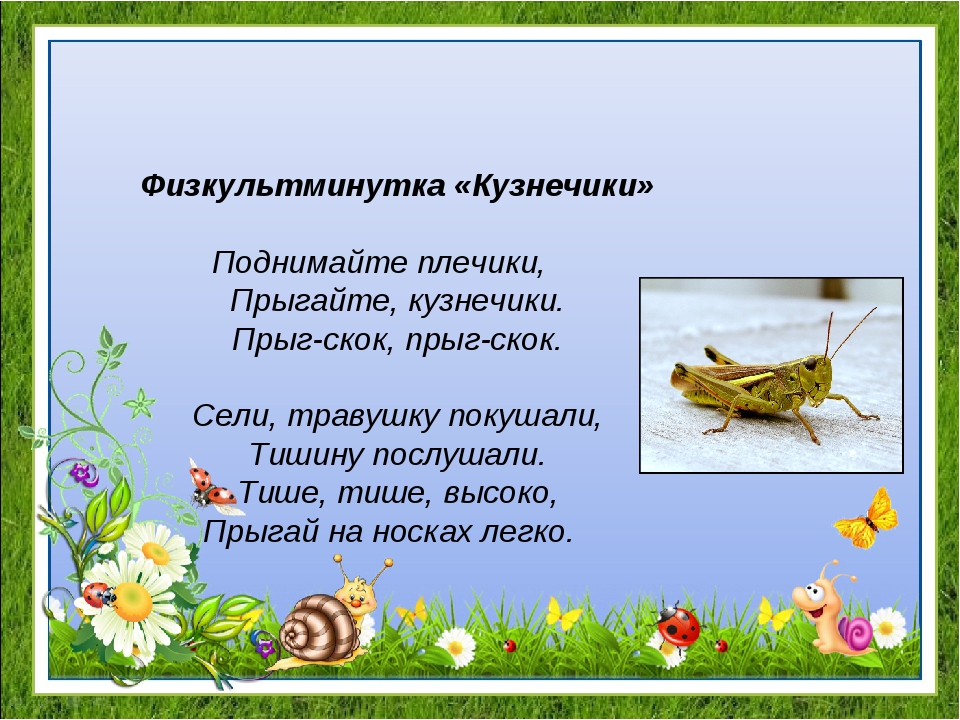  Задания: Найди подходящую коробку для каждого мячика и раскрась каждую пару одним цветом.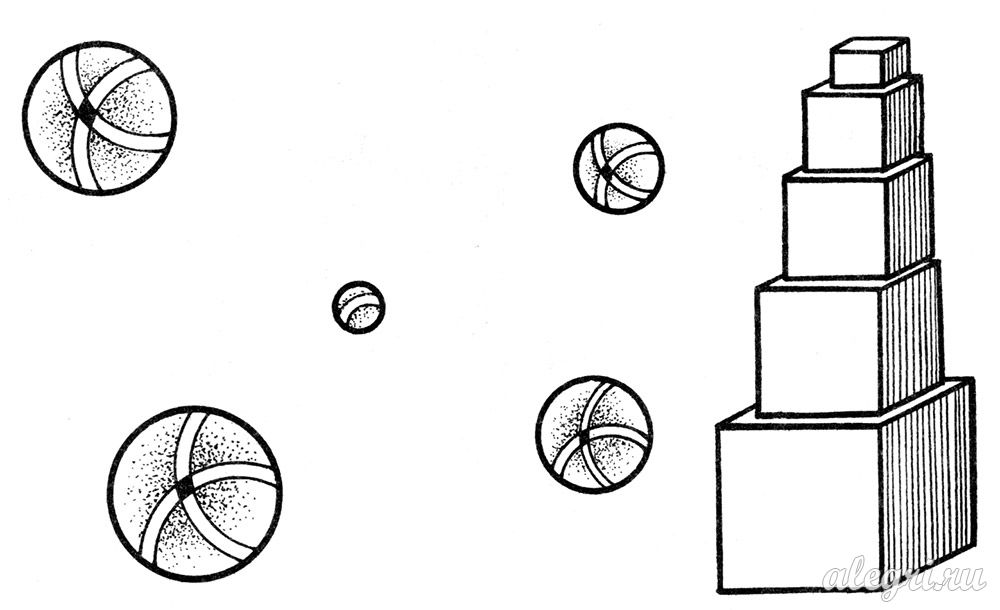 Найди два одинаковых солнышка и раскрась их.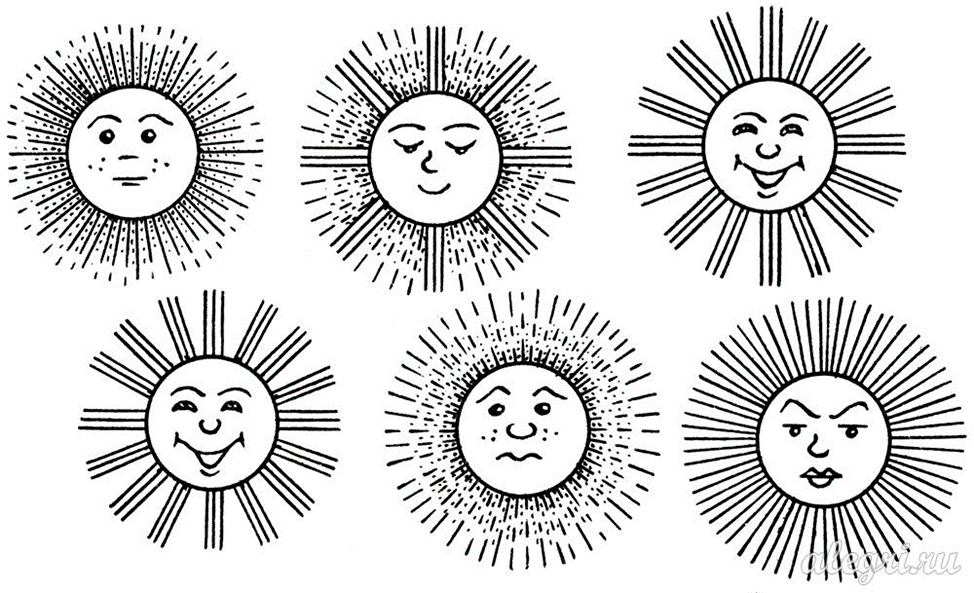 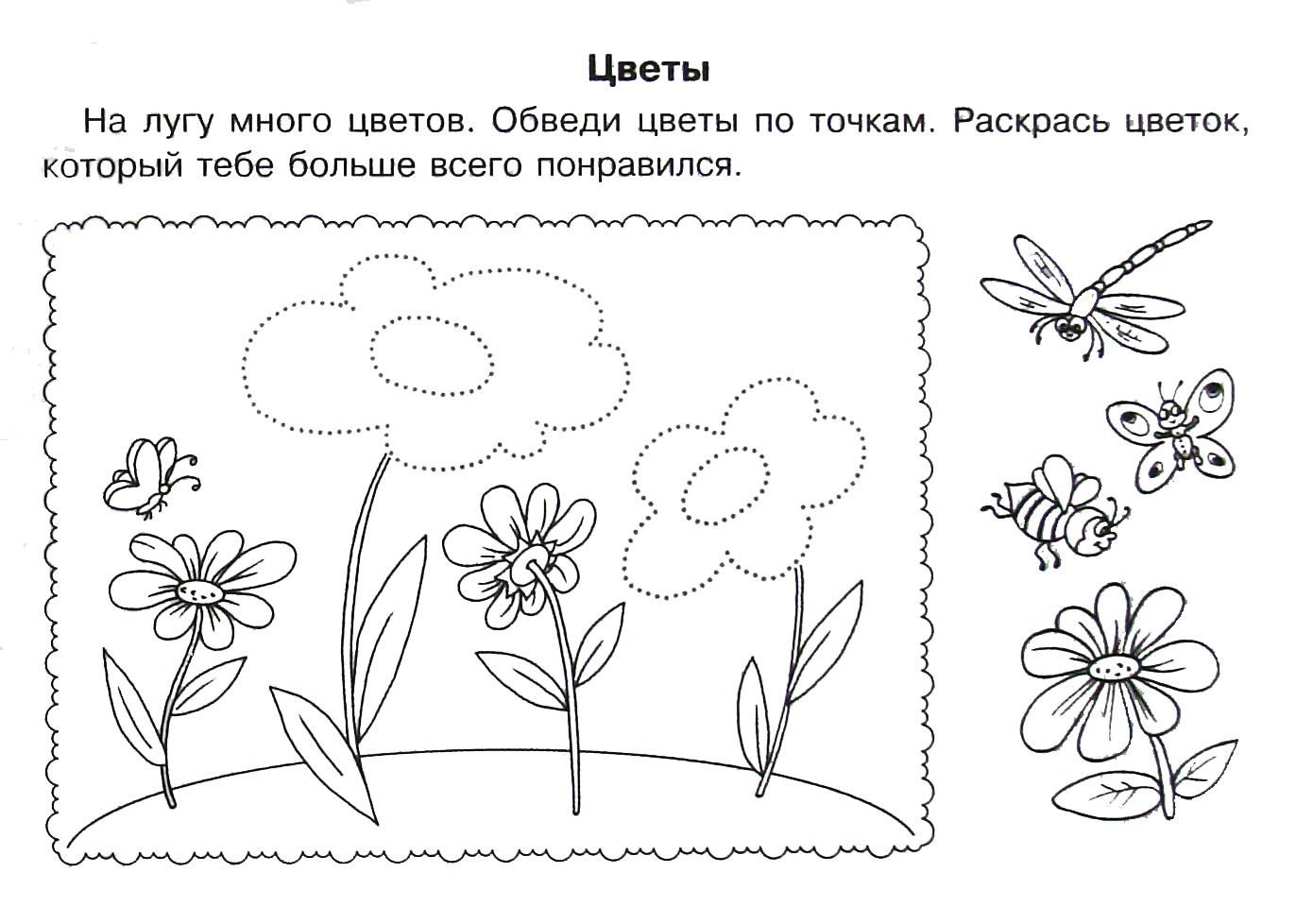 Интернет источники:https://fsd.videouroki.net/html/2017/10/16/v_59e50225c671d/img1.jpg https://ds03.infourok.ru/uploads/ex/0e92/00014711-d0f79ea0/img11.jpg https://ped-kopilka.ru/photos/photo12948.html https://alegri.ru/images/photos/f1a4fdbdca6e62caf881a1ee578e06a0.jpg https://i.pinimg.com/originals/b3/66/48/b3664888650f5f0de908c86205c484c1.jpg 